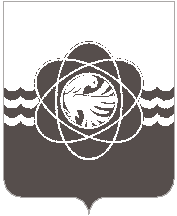 П О С Т А Н О В Л Е Н И Еот 07.09.2021 № 798______Об утверждении Положения о подготовке населения в области гражданской обороны и защиты от чрезвычайных ситуаций природного и техногенного характера на территории муниципального образования «город Десногорск» Смоленской области                  и признании утратившим силу постановления Администрации муниципального образования «город Десногорск» Смоленской области от 23.06.2017 № 591 В соответствии с Федеральными законами от 12.02.1998 № 28  «О гражданской обороне», от 21.12.1994 № 68 «О защите населения и территорий от чрезвычайных ситуаций природного и техногенного характера», постановлениями Правительства Российской Федерации                      от 18.11.2000 № 841 «Об утверждении Положения об организации подготовки населения               в области гражданской обороны», от 18.09.2020 № 1485 «Об утверждении Положения                       о подготовке граждан Российской Федерации, иностранных граждан и лиц без гражданства           в области защиты населения от чрезвычайных ситуаций природного и техногенного характера», постановлением Администрации Смоленской области от 24.11.2005 № 338 «Об утверждении Положения об организации подготовки населения в области гражданской обороны и защиты        от чрезвычайных ситуаций природного и техногенного характера», в целях изучения способов защиты от опасностей, возникающих при военных конфликтах или вследствие этих конфликтов, обучения населения правилам поведения, основным способам защиты и действиям в чрезвычайных ситуацияхАдминистрация муниципального образования «город Десногорск» Смоленской области постановляет: 1. Утвердить прилагаемое Положение о подготовке населения в области гражданской обороны и защиты от чрезвычайных ситуаций природного и техногенного характера                      на территории муниципального образования «город Десногорск» Смоленской области.2. Признать утратившими силу постановления Администрации муниципального образования «город Десногорск» Смоленской области:- от 23.06.2017 № 591 «Об утверждении Положения о подготовке населения в области гражданской обороны и защиты от чрезвычайных ситуаций природного и техногенного характера на территории муниципального образования «город Десногорск» Смоленской области»;- от 13.09.2019 № 1016 «О внесении изменений в постановление Администрации муниципального образования «город Десногорск» Смоленской области от 23.06.2017 № 591 «Об утверждении Положения о подготовке населения в области гражданской обороны и защиты от чрезвычайной ситуации природного и техногенного характера на территории муниципального образования «город Десногорск» Смоленской области».3. Отделу информационных технологий и связи с общественностью (Е.М. Хасько) разместить настоящее постановление на официальном сайте Администрации муниципального образования «город Десногорск» Смоленской области в сети Интернет.4. Контроль исполнения настоящего постановления возложить на начальника муниципального бюджетного учреждения «Управление по делам гражданской обороны                   и чрезвычайным ситуациям» муниципального образования «город Десногорск» Смоленской области А.К. Воронцова.Глава муниципального образования «город Десногорск» Смоленской области                                               А.Н. Шубин                                                                                                                                        УТВЕРЖДЕНО                                        постановлением Администрации                                   муниципального образования                                               «город Десногорск» Смоленской области от 07.09.2021 № 798Положениео подготовке населения в области гражданской обороны и защиты от чрезвычайных ситуаций природного и техногенного характера на территории муниципального образования «город Десногорск» Смоленской области1. Общие положения1.1. Настоящее Положение определяет основные задачи, формы и порядок организации подготовки населения в области гражданской обороны и защиты от чрезвычайных ситуаций природного и техногенного характера (далее – чрезвычайные ситуации).2. Группы населения, проходящие обязательную подготовку в области гражданской обороны и защиты от чрезвычайных ситуаций2.1. Лица, подлежащие подготовке в области гражданской обороны, подразделяются          на следующие группы:а) Глава муниципального образования «город Десногорск» Смоленской области (далее – Глава муниципального образования) и руководители организаций независимо                                           от организационно - правовых форм и форм собственности (далее – руководители организаций) на территории муниципального образования «город Десногорск» Смоленской области;б) работники муниципального бюджетного учреждения «Управление по делам гражданской обороны и чрезвычайным ситуациям» муниципального образования «город Десногорск» Смоленской области (далее – Управление по делам ГО и ЧС), в полномочия которых входит решение задач в области гражданской обороны, председатели и члены комиссии по поддержанию устойчивого функционирования экономики, эвакуационной комиссии при Администрации муниципального образования «город Десногорск» Смоленской области, организаций, расположенных в границах муниципального образования «город Десногорск» Смоленской области, а также преподаватели предмета «Основы безопасности жизнедеятельности» и дисциплины «Безопасность жизнедеятельности» организаций, осуществляющих образовательную деятельность по основным общеобразовательным программам (кроме образовательных программ дошкольного образования), образовательным программам среднего профессионального образования и образовательным программам высшего образования;в) руководители (начальники) аварийно - спасательных служб и аварийно - спасательных формирований, личный состав формирований Десногорского муниципального звена Смоленской областной подсистемы единой государственной системы предупреждения                    и ликвидации чрезвычайных ситуаций (далее – муниципальное звено РСЧС) и спасатели;г) физические лица, состоящие в трудовых отношениях с работодателем (далее – работающее население);д) физические лица, не состоящие в трудовых отношениях с работодателем (далее – неработающее население);е) обучающиеся организаций, осуществляющих образовательную деятельность                      по основным общеобразовательным программам (кроме образовательных программ дошкольного образования), образовательным программам среднего профессионального образования.2.2. Подготовку в области защиты от чрезвычайных ситуаций проходят:а) председатель Комиссии по предупреждению и ликвидации чрезвычайных ситуаций          и обеспечению пожарной безопасности при Администрации муниципального образования «город Десногорск» Смоленской области (далее – председатель Комиссии), председатели комиссий по предупреждению и ликвидации чрезвычайных ситуаций и обеспечению пожарной безопасности организаций, в полномочия которых входит решение вопросов по защите населения и территорий от чрезвычайных ситуаций, в том числе по обеспечению безопасности людей на водных объектах (далее – председатели комиссий);б) Глава муниципального образования и руководители организаций;в) работники Управления по делам ГО и ЧС, в полномочия которых входит решение вопросов по защите населения и территорий от чрезвычайных ситуаций;г) работающее население;д) неработающее население;е) физические лица, осваивающие основные общеобразовательные программы, образовательные программы среднего профессионального образования.3. Основные задачи подготовки населения в области гражданской обороны и защиты от чрезвычайны ситуаций3.1. Основными задачами подготовки населения в области гражданской обороны:а) изучение способов защиты от опасностей, возникающих при военных конфликтах или вследствие этих конфликтов, порядка действий по сигналам оповещения, приемов оказания первой помощи, правил пользования коллективными и индивидуальными средствами защиты, освоение практического применения полученных знаний;б) совершенствование навыков по организации и проведению мероприятий                              по гражданской обороне;в) выработка умений и навыков для проведения аварийно - спасательных и других неотложных работ;г) владение руководителями (начальниками) аварийно - спасательных служб и аварийно-спасательных формирований, личным составом формирований областной подсистемы РСЧС        и спасателями приемами и способами действий по защите населения, материальных                           и культурных ценностей от опасностей, возникающих при военных конфликтах или вследствие этих конфликтов, а также при чрезвычайных ситуациях.3.2. Основными задачами подготовки населения в области защиты от чрезвычайных ситуаций являются:а) обучение населения правилам поведения, основным способам защиты и действиям            в чрезвычайных ситуациях, приемам оказания первой помощи пострадавшим, правилам пользования коллективными и индивидуальными средствами защиты;б) совершенствование знаний, умений и навыков населения в области защиты                         от чрезвычайных ситуаций в ходе проведения учений и тренировок по защите от чрезвычайных ситуаций;в) выработка у Главы муниципального образования и руководителей организаций навыков управления силами и средствами, входящими в состав муниципального звена РСЧС;г) совершенствование практических навыков Главы муниципального образования                  и руководителей организаций, председателей комиссий по чрезвычайным ситуациям                         в организациях и проведению мероприятий по предупреждению и ликвидации чрезвычайных ситуаций;д) практическое усвоение работниками, в задачи которых входит решение задач в области гражданской обороны и вопросов по защите населения и территорий от чрезвычайных ситуаций (далее – уполномоченные работники), в ходе учений и тренировок порядка действий при различных режимах функционирования муниципального звена, а также при проведении аварийно - спасательных и других неотложных работ.4. Организация подготовки населения в области гражданской обороны и защиты от чрезвычайных ситуаций4.1. Подготовку населения в области гражданской обороны и защиты от чрезвычайных ситуаций организуют и осуществляют в пределах своей компетенции Управление по делам ГО и ЧС и руководители организаций независимо от организационно - правовых форм и форм собственности.4.2. Подготовка населения в области гражданской обороны и защиты от чрезвычайных ситуаций, а также чрезвычайных ситуаций, возникших при военных конфликтах или вследствие этих конфликтов, осуществляется в рамках единой системы подготовки населения в области гражданской обороны и защиты от чрезвычайных ситуаций.4.3. Подготовка населения осуществляется дифференцированно (по группам) путем привлечения на подготовку и дополнительное профессиональное образование по программам повышения квалификации, на плановых занятиях, проводимых по специальным программам, путем самостоятельной подготовки, а также участия в учебно - методических сборах и учениях по гражданской обороне и защите от чрезвычайных ситуаций.4.4. Подготовка по вопросам гражданской обороны и защиты от чрезвычайных ситуаций на территории муниципального образования «город Десногорск» Смоленской области проводится в Смоленском областном государственном бюджетном учреждении «Пожарно-спасательный центр» (далее - СОГБУ «Пожарно-спасательный центр»), на курсах гражданской обороны города Рославля, непосредственно по месту работы, учебы и жительства и может осуществляться по очно-заочной формам обучения, в том числе с использованием дистанционных образовательных технологий.4.5. Повышение квалификации или курсовое обучение в области гражданской обороны       и защиты от чрезвычайных ситуаций Главы муниципального образования, работников Управления по делам ГО и ЧС, уполномоченных работников, руководителей организаций, отнесенных в установленном порядке к категориям по гражданской обороне, а также организаций, продолжающих работу в военное время, проводится не реже одного раза в 5 лет, повышение квалификации преподавателей предмета «Основы безопасности жизнедеятельности» и дисциплины «Безопасность жизнедеятельности» организаций, осуществляющих образовательную деятельность не реже одного раза в 3 года. 5. Формы подготовки населения в области гражданской обороны и защиты от чрезвычайных ситуаций5.1. Подготовка населения в области гражданской обороны осуществляется по формам, утверждаемым Правительством Российской Федерации.5.2. Подготовка населения в области гражданской обороны является обязательной                   и проводится в организациях, осуществляющих образовательную деятельность, в УМЦ СОГБУ «Пожарно-спасательный центр» и в других организациях, осуществляющих образовательную деятельность по дополнительным профессиональным программам в области гражданской обороны, на курсах гражданской обороны, по месту работы, учебы и месту жительства граждан.5.3. Подготовка групп населения, указанных в подпунктах «а» - «г» пункта 2.1 раздела 2 настоящего Положения, в организациях, осуществляющих образовательную деятельность          по дополнительным профессиональным программам в области гражданской обороны, в том числе в учебно-методических центрах, а также в организациях по месту работы граждан                  и на курсах гражданской обороны по программам курсового обучения в области гражданской обороны осуществляется по соответствующим программам, разрабатываемым организациями, осуществляющими образовательную деятельность, и другими организациями на основе соответственно примерных дополнительных профессиональных программ в области гражданской обороны и примерных программ курсового обучения в области гражданской обороны, утверждаемых Министерством Российской Федерации по делам гражданской обороны, чрезвычайным ситуациям и ликвидации последствий стихийных.5.4. Подготовка в области гражданской обороны обучающихся осуществляется                         в соответствии с федеральными государственными образовательными стандартами и с учетом соответствующих примерных основных образовательных программ.5.5. Для Главы муниципального образования, работников Управления по делам ГО и ЧС, в полномочия которых входит решение задач в области гражданской обороны, председателей    и членов комиссии по поддержанию устойчивого функционирования экономики, эвакуационной комиссии при Администрации муниципального образования «город Десногорск» Смоленской области, уполномоченных работников, руководителей организаций, отнесенных в установленном порядке к категориям по гражданской обороне, а также организаций, продолжающих работу в военное время, преподавателей предмета «Основы безопасности жизнедеятельности» и дисциплины «Безопасность жизнедеятельности» организаций, осуществляющих образовательную деятельность впервые назначенных                     на должность, повышение квалификации в области гражданской обороны проводится в течение первого года работы.5.5. Подготовка в области защиты от чрезвычайных ситуаций предусматривает:а) для работающего населения – инструктаж по действиям в чрезвычайных ситуациях        не реже одного раза в год и при приеме на работу в течение первого месяца работы, самостоятельное изучение порядка действий в чрезвычайных ситуациях, участие в учениях           и тренировках;б) для неработающего населения – проведение бесед, лекций, просмотр учебных фильмов, привлечение на учения и тренировки по месту жительства, самостоятельное изучение пособий, памяток, листовок и буклетов, прослушивание радиопередач и просмотр телепрограмм                 по вопросам защиты от чрезвычайных ситуаций;в) для физических лиц, осваивающих основные общеобразовательные программы, образовательные программы среднего профессионального образования и образовательные программы высшего образования, - проведение занятий в учебное время по соответствующим программам учебного предмета «Основы безопасности жизнедеятельности» и учебной дисциплины «Безопасность жизнедеятельности»;г) для председателя Комиссии, председателей комиссий, Главы муниципального образования и руководителя Управления по делам ГО и ЧС, уполномоченных работников – проведение занятий по соответствующим программам дополнительного профессионального образования в области защиты от чрезвычайных ситуаций не реже одного раза в 5 лет, самостоятельное изучение нормативных документов по вопросам организации и осуществления мероприятий по защите от чрезвычайных ситуаций, участие в ежегодных тематических сборах, учениях и тренировках;д) для лиц, впервые назначенных на должность, связанную с выполнением обязанностей   в области защиты от чрезвычайных ситуаций, получение дополнительного профессионального образования в области защиты от чрезвычайных ситуаций в течение первого года работы является обязательным.5.6. Дополнительное профессиональное образование по программам повышения квалификации в области гражданской обороны и защиты от чрезвычайных ситуаций:а) председатель Комиссии, Глава муниципального образования, руководитель Управления по делам ГО и ЧС – в СОГБУ «Пожарно-спасательный центр». б) уполномоченные работники – в организациях, осуществляющих образовательную деятельность по дополнительным профессиональным программам в области гражданской обороны, находящихся в ведении Министерства Российской Федерации по делам гражданской обороны, чрезвычайным ситуациям и ликвидации последствий стихийных бедствий, других федеральных органов государственной власти, в СОГБУ «Пожарно-спасательный центр»,              а также на курсах гражданской обороны и в других организациях.5.7. Дополнительное профессиональное образование по программам повышения квалификации педагогическими работниками - преподавателями учебного предмета «Основы безопасности жизнедеятельности» и учебной дисциплины «Безопасность жизнедеятельности» проходит в учебных заведениях Министерства Российской Федерации по делам гражданской обороны, чрезвычайным ситуациям и ликвидации последствий стихийных бедствий, учреждениях дополнительного профессионального образования по программам повышения квалификации Министерства науки и высшего образования Российской Федерации, Министерства просвещения Российской Федерации и других федеральных органов государственной власти, в СОГБУ «Пожарно-спасательный центр».